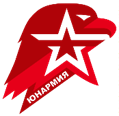 ВСЕРОССИЙСКОЕ ДЕТСКО-ЮНОШЕСКОЕ ВОЕННО-ПАТРИОТИЧЕСКОЕ ОБЩЕСТВЕННОЕ ДВИЖЕНИЕ «ЮНАРМИЯ» (ВВПОД «ЮНАРМИЯ»)Дополнительная общеобразовательная общеразвивающая программаЮНАРМЕЙСКАЯ СТУДИЯ ЭТИКЕТАНаправленность: социально-гуманитарнаяСрок реализации: 1 годВозраст обучающихся: 8 – 13 летСоставитель:Группа методического обеспеченияАдминистрации Главного штаба ВВПОД «ЮНАРМИЯ»г. МоскваСОДЕРЖАНИЕПОЯСНИТЕЛЬНАЯ ЗАПИСКАДополнительная общеобразовательная общеразвивающая программа «Юнармейская студия этикета» (далее – Программа) социально-гуманитарной направленности базового уровня ориентирована на формирование основ нравственности и этической культуры обучающихся. Программа рекомендована для реализации в отрядах – участников Всероссийского детско-юношеского военно-патриотического общественного движения «ЮНАРМИЯ» (далее – Движение, ВВПОД «ЮНАРМИЯ»).Актуальность Программы обусловлена тем, что в современном мире любые человеческие отношения (политические, экономические, культурные, семейные) невозможны без знания и соблюдения правил и норм поведения, так-как люди не могут жить, не общаясь. Участникам Движения «ЮНАРМИЯ» приходится бывать в разных ситуациях, встречаться с различными людьми. Чтобы всегда и везде выглядеть достойно, и чувствовать себя уверенно, юнармейцу необходимо усвоить нормы поведения в обществе, их соблюдение должно стать привычкой.Новизна Программы заключается в том, что на занятиях не только говорится о культуре поведения и нормах морали, а создается среда, в которой формируется механизм поведения каждого ребенка от наблюдения к переживанию. пониманию - оценке - выбору для себя установки. Занятия проводятся в непринужденной обстановке в форме бесед и проигрывания различных жизненных ситуаций. На занятиях предусмотрены разборы разнообразных жизненных ситуаций. Это позволяет научить юнармейцев правильно оценивать те или иные поступки с тем, чтобы в дальнейшем использовать этот опыт для применения в аналогичных жизненных ситуациях. Отличительные особенности Программы заключаются в том, что практическая часть программы направлена на активное использование приобретенных знаний, формирование речевых умений, носит творческий характер, способствует развитию навыков сотрудничества в коллективной деятельности.Программа составлена с учетом педагогических принципов:индивидуального подхода;наглядности и доступности;сознательной и творческой активности;прочности знаний, умений и навыков.Обучающийся продвигается по образовательному маршруту постепенно, осваивая всё более сложные темы. Каждая последующая тема не является чем-то оторванным, существующим «сама по себе», а базируется на полученных ранее знаниях, умениях, навыках.Педагогическая целесообразность Программы заключается в том, что она отвечает потребности общества в формировании основ нравственности и этической культуры. Занятия по Программе позволяют полнее раскрыться личности юнармейца, сформировать взгляд на мир, помогают развить творческие способности, способствуют воспитанию разносторонне-развитой личности, положительно влияют на расширение кругозора юнармейца.Цель Программы: ознакомление юнармейцев с нормами поведения в обществе, формирование умений выглядеть достойно и чувствовать себя уверенно в различных жизненных ситуациях в соответствии с нормами поведения. Задачи: обучающие:познакомить юнармейцев с правилами этикета и нормами поведения в различных ситуациях;научить правилам поведения, ориентированным на социальные нормы;привить навыки культуры общения, в основе которых лежит доброжелательность, такт;формировать навыки деловой коммуникации, демонстрируемые в процессе делового приема.развивающие:развить навыки эффективного общения;развить речевую коммуникативную культуру;развить кругозор и духовный мир юнармейцев;способствовать социальной адаптированности путем усвоения этикетных и эстетических норм поведения и общения;формировать устойчивую положительную самооценку. воспитательные:формировать общую культуру поведения и общения; •- воспитать эстетическую культуру;формировать культуру межличностных отношений, уважительное и тактичное отношение к личности другого человека.Категория обучающихся: Программа ориентирована на юнармейцев от 8 до 13 лет. Сроки реализации Программы: 1 год обучения. Общее количество часов в год составляет 36 часов.Режим занятий: Программа реализуется 1 раза в неделю 1 час.Формы организации образовательной деятельности и режим занятийРабота проводится в разновозрастных группах, группы комплектуются из числа юнармейцев.Разнообразие содержания Программы предполагает использование разных форм, методов и средств обучения, включает в себя лекционные и практические занятия: беседы, викторины, ролевые и деловые игры, дискуссии, тренинговые упражнения, конкурсы, тесты.Педагог при необходимости может изменять и дополнять содержание программы.Планируемые результаты освоения программыПо итогам реализации Программы юнармейцы будут знать:нормы морали и их развитие на протяжении истории человечества;содержание и значение моральных норм, регулирующих отношения между людьми;социальные свойства человека, нравственную основу его взаимодействия с другими людьми; источники нравственных знаний;основные понятия данного направления: этикет, нравственность, мораль, культура, воспитанность, вежливость и т.д.;слагаемые культуры внешнего облика;правила поведения в общественных местах;формулы речевого этикета;правила гостеприимства, дарения и получения подарков.уметь:оценивать поведение людей с точки зрения моральных норм;сравнивать различные модели ценностных ориентиров и выявлять их общие черты и различия;самостоятельно обуславливать собственный нравственный выбор, нормы морали, служащие ориентиром для действия;осуществлять самоконтроль, использовать приемы саморегуляции эмоциональной сферы;следовать правилам поведения в различных жизненных ситуациях;находиться в гостях и принимать у себя гостей; владеть своими жестами и мимикой;выходить из конфликтных ситуаций;быть вежливыми, тактичными, уважать вкусы и взгляды другого человека, стремиться к совершенствованию физической и духовной красоты.Формы контроля и оценочные материалыСлужат для определения результативности освоения Программы обучающимися. Аттестация проводится 2 раза в год – промежуточная и итоговая – в мае.Формы проведения аттестации:выполнение практических заданий;тестирование;викторина;зачётная работа.СОДЕРЖАНИЕ ПРОГРАММЫУчебно-тематический планСОДЕРЖАНИЕ УЧЕБНОГО (ТЕМАТИЧЕСКОГО) ПЛАНА     Раздел 1. Тема 1. Введение. ИнструктажТеория. Введение в программу «Этика и этикет». Формы и методы деятельности. План работы на учебный год. Инструктаж по технике безопасности.Раздел 2. Этикет. Правила хорошего тона Тема 2.1. Правильное поведение – залог успехаТеория. Этикет как особая техника общения и особый стиль поведения, формирующий требовательное отношение к себе и другим. Моральные требования,	относящиеся	к	культуре	взаимоотношений: вежливость, тактичность, скромность и точность. Оттенки вежливости: корректность, учтивость, любезность, деликатность. Неречевой этикет как визуальное средство общения. Жест. Мимика. Их роль и значение в общении людей. Практика. Ролевая игра «Воспитанный ли вы человек?».Тема 2.2. История этикета. Обычаи и традицииТеория. Причины возникновения этикетных правил. Обычаи и традиции как основа этикета. Этикет в различные эпохи: античность, средневековье, новое время. Особенности европейского и восточного этикетов. История этикета в России. Введение светских манер Петром I. Устойчивость этикетных норм и их историческая изменчивость. Диалогичность и сословность этикетных норм.Практика. Тестирование «Общее и различное в традициях отдельных народов».Тема 2.3. Гостевой этикет. Этикет подарковТеория. Правила поведения в гостях и искусство приема гостей. Понятие гостеприимства. История приема гостей на Руси (во времена Ивана Грозного, Петра I и т.д.). Правила поведения за столом. Представление гостей друг другу. Этикет подарков. Проблема выбора подарков. Правила выбора и преподнесения подарков. Искусство дарить цветы. Смысл и значение цветов.Практика. Ролевая игра «В гостях».Тема 2.4. Сущность и значение этикета в современном обществе. Правила поведения в различных ситуацияхТеория. Значение этикета в жизни человека. Понятие этикетных ситуаций. Типы этикетных ситуаций: иповседневный этикет, окказициональный этикет (этикетная ситуация, носящая единичный характер), праздничный этикет, церемониал. Адекватность поведения человека в конкретной социальной ситуации (кругу общения). Понятие и соблюдение субординации в формах вежливости и доброжелательности. Общение со старшим (по возрасту, по должности, по положению). Общение с младшим (по возрасту, по должности, по положению). Общение с лицами противоположного пола. Тональное построение речи как проявление уровня воспитанности человека.Практика. Ролевая игра «Найди ошибки в поведении литературных героев».Раздел 3. Культура общения Тема 3.1. Этикет общенияТеория. История вопроса этикета общения. «Правила ведения беседы» фон Книга, «Эрмитажный устав» Екатерины II. Советы В. Шепеля по культуре общения. Общение в современном обществе. Значение этикета общения для достижения результата общения.Практика. Практикум по этикетным формулам речевого общения «Дома можно обойтись и без этикета».Тема 3.2. Речь человека как отражение его внутреннего мираТеория. Речь человека как отражение его морального облика. Культура речи школьников. Сленг в современной речи и рекламе как отражение «современной морали». Влияние используемого лексикона на сознаниеговорящего и слушающего человека. Энергетический посыл слов. Практика. Тестирование «Умеете ли вы слушать собеседника?» Тема 3.3. «Позвони мне, позвони!»Теория. Этикет приветствия, знакомства, беседы. Правила беседы. Жаргон и просторечие, устойчивые обороты. Письмо (SMS сообщение) как источник изучения общей культуры эпохи. Культура телефонной беседы как особая культура общения. Этикет телефонного разговора. Практика. Ролевая игра «Звонок другу».Тема 3.4. Характер общения, нравственные типы личностиТеория. Тип нравственной личности и его описание (вне исторического и национального контекста): потребительский, конформистский, аристократический, героический, религиозный. Сергий Радонежский – образ праведника, подвижника.Практика. Описание типов личности с опорой на литературные примеры.Тема 3.5. Культура выражения чувств. Культура спораТеория. Проблема запретных для обсуждения с посторонними тем. Выражение личных чувств на публике (русская, японская, английская традиции). «Лишнее говорить – себе вредить», «Язык мой – враг мой». Работа	с	понятиями:	«спор»,	«дискуссия»,	«диспут».	Вежливость, концентрация на предмете спора, аргументированность позиции – основа правильного ведения спора. Обсуждение памятки по ведению спора. Речевые формулы корректного поведения в споре.Практика. Тренинг «Корректное поведение в споре». Тема 3.6. Этикет делового человека. Понятие имиджаТеория. Понятие этикета делового человека. Самопрезентация – неотъемлемый признак делового человека. Способы самопрезентации. Изучение технологии самопрезентации. Понятие имиджа. Положительный имидж как результат самовоспитания и самоконтроля. Отрицательный имидж. Культура речевого общения – важнейший элемент имиджа.Практика. Ролевая игра «Положительный имидж как результат самовоспитания и самоконтроля».Раздел 4. СамовоспитаниеТема 4.1. Понятие «жизненная позиция», «моральный выбор» Теория. Знакомство с понятиями «жизненная позиция», «моральный выбор».	Надо	ли	совершать	свой	моральный	выбор?	Составление сравнительной     таблицы:	активная     и     пассивная     жизненная	позиция. Моральный конфликт.Практика. Составление сравнительной таблицы: активная и пассивная жизненная позиция.Тема 4.2. Идеал – образ нравственно-совершенной личностиТеория. Слово и дело. Понятие поступка как единицы нравственности. Нравственный идеал. Благородство как соотношение этического, этикетного и эстетического. Соответствие нравственного идеала определенной эпохе и народу. Соответствие нравственных идеалов общечеловеческим нормам нравственности. Соответствие идеала общечеловеческим представлениям.Практика. Мини-конференция «Идеал эпохи».Тема 4.3. Этическая характеристика современного лидераТеория. Кто такой лидер и как им стать. Этические качества лидера. Понятие свободы волеизъявления. Проблема выбора в современном обществе. Нравственное значение личности лидера. Понятие «совесть нации». Роль совести нации. Исторический образ совести нации: монарх, поэт, философ, историк (на примерах Александра II, В. Высоцкого, Сократа, Н.М. Карамзина, Д.С. Лихачева). Причины несовпадения фигуры лидера и совести нации в современном обществе.Практика. Работа в группах по определению этических качеств лидера. Тема 4.4. Особенности воспитания характераТеория. Понятие самовоспитания. Проблема самовоспитания. Примеры самовоспитания. Условия самовоспитания. Трудолюбие, настойчивость, систематичность – необходимые качества в деле самовоспитания. Привычка к самоконтролю и самокритичность. Цель и смысл самовоспитания. Философы о направлениях самовоспитания.Практика. Тренинг по выработке умений подчинить свои эмоции законам нравственности «Путь нравственного самосовершенствования».Тема 4.5. Итоговое занятиеПрактика.	Творческая	работа	проблемного	характера	«В	чём достоинство юноши /девушки?»ОРГАНИЗАЦИОННО-ПЕДАГОГИЧЕСКИЕ УСЛОВИЯ РЕАЛИЗАЦИИ ПРОГРАММЫПри	реализации программы	в учебном	процессе	используются методические пособия, дидактические материалы, фото- и видеоматериалы, журналы и книги, материалы на электронных носителях.Занятия проводятся с использованием элементов активных форм познавательной деятельности в виде бесед, диспутов, вопросов и ответов. Используются:словесные методы обучения – в виде лекций, объяснений, рассказов, бесед, диалогов, консультаций;наглядные методы обучения – с использованием наглядных пособий, плакатов, репродукций картин, видео и CD и т.д.;игровые методы обучения – создание специальных ситуаций, моделирующих реальную ситуацию, из которой ребятам предлагается найти выход;исследовательские	методы	обучения	–	выполнение обучающимися определенных исследовательских заданий во время занятия.Усвоение	материала	контролируется	при	помощи	викторин, практических работ, тестирования.Заключительное занятие объединения проводится в форме зачетной работы.Материально-технические условия реализации программы Продуктивность работы во многом зависит от качества материально-технического оснащения процесса. Программа реализуется в аудитории образовательной организации с применением технических средств обучения:ноутбук;видеопроектор; экран.СПИСОК ЛИТЕРАТУРЫНормативно-правовые акты и документыФедеральный закон от 29.12.2012 N 273-ФЗ "Об образовании в РФ";Концепция развития дополнительного образования детей (утверждена распоряжением Правительства РФ от 04 сентября 2014 г. № 1726-р.);Приказ Министерства образования и науки РФ от 29 августа 2013 г. № 1008 “Об утверждении Порядка организации и осуществления образовательной деятельности по дополнительным общеобразовательным программам”;Методические рекомендации по проектированию дополнительных общеразвивающих программ (включая разноуровневые программы): приложение к письму Министерства образования и науки РФ от 18.11.15 № 09-3242;"Санитарно-эпидемиологические требования к устройству, содержанию и организации режима работы дошкольных образовательных организаций" (СанПиН 2.4.1.3049-13);«Санитарно-эпидемиологические требования к устройству, содержанию и организации режима работы образовательных организаций дополнительного образования детей». (СанПиН 2.4.4.3172-14);Приказ Департамента образования города Москвы от 17.12.2014 г. № 922 «О мерах по развитию дополнительного образования детей в 2014-2015 году»;Приказ Департамента образования города Москвы от 7.08.2015 г. № 1308 «О внесении изменений в приказ Департамента образования города Москвы от 17 декабря 2014 г. № 922»;Приказ Департамента образования города Москвы от 08.09.2015 г. № 2074 «О внесении изменений в приказ № 922 от 17.12.2014 г.»Литература1.	Аваткова Помоги подростку войти во взрослую жизнь. /Под ред. К.Д. Лужецкой. – М.: Педагогическое общество России, 2005.2.	Аникин В.П. Русские пословицы и поговорки. М.: Художественная литература, 1988.3.	Антология кинизма: философия неприятия и протеста. /Под ред. Н.М. Нахова – М.: Терра, 2000.4.	Апресян Р.Г., Гусейнов А.А. Этика: Учебник. – М.: Гардарики, 1998.5.	Апресян Р.Г., Гусейнов А.А. Постижение добра. – М.: Гардарики, 1986. 6.	Аристотель. Этика. Политика. Риторика. Поэтика. Категории. /Пер. П.Д.Первова, В.В. Розанова. – Минск: Литература, 1998.7.	Артюхова И.С. Воспитательная работа с подростками: занятия, игры, тесты. – М.: Первое сентября, 2008.8.	Бадирова З.А., Козлова А.В. Классные часы и беседы для девушек 6-11 классов. – М.: Сфера, 2003.9.	Бондарев Ю.А. У истоков современной морали. – М.: Знание, 1996. 10. Волкова Т.В. Наука быть человеком. – М.: Учитель, 2008.11. Гомперц Г. Греческие мыслители: в 2 т. /Пер. Д. Жуковского, Е. Герцык. – СПб: Алтейя, 1999.12. Гомперц Г. Жизнеописания греческих философов и идеал нравственнойсвободы. – СПб: Общественная польза, 1912.13. Гончарова Т.В. Эпикур. – М.: Молодая гвардия, 1988.14. Григорьева Т.Г. Основы конструктивного общения: Практикум. – М.: Совершенство, 1997.15. Григорьева Т.Г., Линская Л.В., Усольцева Т.П. Основы конструктивного общения:	Методическое	пособие	для	преподавателей.	–	М.: Совершенство, 1997.16. Гроссман Л. Достоевский. – М.: Молодая гвардия, 1962.17. Гусева Н.А. Тренинг предупреждения вредных привычек у детей. – СПб: Речь, 2005.18. Гусейнов А.А. Великие моралисты. – М.: Республика, 1995.19. Гусейнов А.А., Иррлитц Г. Краткая история этики. – М.: Мысль, 1987. 20. Гусейнов А.А., Кон И. Словарь по этике. – М.: Изд. политическойлитературы, 1989.21. Гюйо Ж.М. Мораль Эпикура и ее связь с современными учениями. /Пер. Н. Южин. – СПб: Либроком, 2015.22. Дик Н.Ф. Тематические классные часы «Человек и закон» в 9-11 классах. – Ростов н/Д: Феникс, 2008.23. Диоген Лаэртский. О жизни, учениях и изречениях знаменитых философов. – М.: Мысль,1979.24. Домострой. /Пер. В. Колесова. – М.: АСТ, 2016.25. Древнекитайская философия: Собр. текстов в 2 т. /Под ред. Л.В. Литвиновой. – М.: Мысль, 1972.26. Дубко Е.Л., Титов В.А. Идеал. Справедливость. Счастье. – М.: Издательство МГУ, 1989.27. Дунцова К.Г., Станкович Г.П. Этикет за столом. – М.: Гротеск, 1991.28. Еремеев Д.Е. Ислам: образ жизни и стиль мышления. – М.: Политиздат, 1990.29. Жариков Е.С., Крушельницкий Е.Л. Для тебя и о тебе: Книга для учащихся. – М.: Просвещение, 1991.30. Зеленкова И.Л., Беляева Е.В. Этика: Учебное пособие для студентов вузов. – М.: ТетраСистемс, 2001.31. Зотов А.И., Сопоцинский О.И. Русское искусство: Исторический очерк. – М.: Изд-во Академии художеств СССР, 1963.32. Зюзько М.В. Пять шагов к себе. – М.: Просвещение, 1992.33. Иванов В.Г. История этики древнего мира. – Ленинград: Изд-во Ленинградского университета, 1980.34. Кант И. Критика практического разума. – М.: Наука, 2007.35. Кант И. Основы метафизики нравственности. – М.: Мысль, 1999.36. Карнеги Д. Как завоевывать друзей и оказывать влияние на людей. – М.: Прогресс-Пракситель, 1998.37. Кессиди Ф.Х. Сократ. – М.: Мысль, 1988.38. Коран. /Пер. И.Ю. Крачковского. – Ростов н/Д: Феникс, 2006.39. Красавин Л.П. Добро и зло. /Красавин Л.П. Религиозно-философские сочинения. – М.: Ренессанс, 1992.40. Крискунова И. Создай свой имидж. – СПб.: Лань, 1997.41. Ларошфуко Ф. Максимы и моральные размышления. – М.: Гослитиздат, 1959.42. Леви В. Искусство быть другим. – М.: Знание, 1981. 43. Леви В. Искусство быть собой. – М.: Знание, 1991.44. Лизинский В.М. Практическое воспитание в школе. – М.: Центр «Педагогический поиск», 2002.45. Лихачев Д.С. Письма о добром и прекрасном. – М.: Альпина, 2017.46. Лихачева Л.С. Школа этикета. – Екатеринбург: Средне-Уральское издательство, 1995.№Раздел/темаВсегоТеорияПрактикаФорма контроля1.Вводное занятие. Техника безопасности. Цели и задачи курса 11-Первичная диагностика.2.Раздел: Этикет. Правила хорошего тона1156Текущий контроль. Викторина2.1.Правильное поведение - залог успеха2112.2.История этикета. Обычаи и традиции2112.3.Гостевой этикет. Этикет подарков2112.4.Сущность и значение этикета в современном обществе. Правила поведения в различных ситуациях5233.Раздел: Культура общения1266Текущий контроль. Выполнение практических заданий3.1.Этикет общения2113.2.Речь человека как отражение его внутреннего мира2113.3.«Позвони мне, позвони!»2113.4.Характер общения, нравственные типы личности2113.5.Культура	выражения	чувств. Культура спора2113.6.Этикет	делового	человека. Понятие имиджа2114.Раздел: Самовоспитание1257Текущий контроль, викторина4.1.Понятие «жизненная позиция», «моральный выбор»4224.2.Идеал – образ нравственно-совершенной личности3214.3.Этическая характеристика современного лидера2114.4.Особенности воспитания характера22Итоговое занятие11Итого:361620